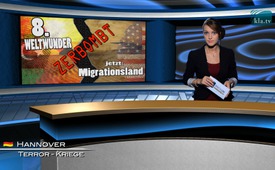 Диктатор или пример? – «8е чудо света» разбомблено – теперь страна миграции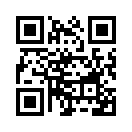 Сегодня мы из Klagemauer.TV хотели бы сердечно поблагодарить Вас, за все жалобы, которые Вы нам всё вновь присылаете в виде фильмов, текстов, ссылок и т.д. Но теперь посмотрим на Ливию и ситуацию там во время режима Каддафи! 
 Один и тот же человек – полковник Муаммар аль-Каддафи, на которого НАТО и Соединённые Штаты...Уважаемые зрители! Сегодня мы из Klagemauer.TV хотели бы сердечно поблагодарить Вас, за все жалобы, которые Вы нам всё вновь присылаете в виде фильмов, текстов, ссылок и т.д. Но теперь посмотрим на Ливию и ситуацию там во время режима Каддафи! 
 Один и тот же человек – полковник Муаммар аль-Каддафи, на которого НАТО и Соединённые Штаты месяцами клеветали, называя его «жестоким диктатором», и тем самым оправдали войну с воздуха* и его убийство, должен был получить почесть от Организации Объединённых Наций за вклад в области прав человека в Ливии. Следующие факты – это только отрывок из длинного списка: 1. В Ливии не накладывались проценты на кредиты. 2. Электричество было бесплатно. 3. Все молодожёны получали 45 000 евро от ливийского государства, чтобы купить себе квартиру и создать семью. 4. Образование и медицинское обеспечение были бесплатными. До Каддафи только 25% ливийцев могли читать, сегодня – это 83%. 5. Часть средств от продажи нефти непосредственно переводилась на счета граждан Ливии. 6. Каддафи начал постройку крупнейшего в мире водопровода питьевой воды для улучшения системы водоснабжения населения и сельского хозяйства. Всё это и многое другое больше не существует, после того как НАТО освободило нас от этого «чудовища».

Какое же преступление совершила Ливия, что стране всё это было взято? До ликвидации Каддафи в стране была золотая валюта, страна владела большим количеством нефти и газа и имела гигантские запасы пресной воды. На юге Ливии находятся четыре основных водохранилища, где содержатся 35 000 кубических километров воды. Если допустить продажную цену только 2 евро за кубометр, то стоимость этих резервуаров воды составляет 70 триллионов евро (70 000 000 000 000) 1-ого сентября 2010 года мог бы быть запущен первый крупный раздел проекта «Великие люди– рукотворная река» – искусственная река через Сахару после 30 лет проектирования и строительства. Это произошло за 5 месяцев до беспорядков в Ливии, то есть до того, как проект, названный «8-ым чудом света», в буквальном смысле слова мог начать приносить плоды. На церемонии его открытия, Каддафи сказал, что этот проект – «ответ на обвинения Америки, что мы содействуем терроризму». Кроме того, Каддафи заботился о хорошей социальной системе и о хорошей системе образования и здравоохранения. Всё, всё это было уничтожено «вершителями демократии» путём геноцида. Вместо «8-ого чуда света» с цветущими садами, эта страна может в настоящее время «блистать» только мигрантами.от mi./sl./prp.Источники:www.luftpost-kl.de/luftpost-archiv/LP_11/LP20111_051111.pdf
http://info.kopp-verlag.de/hintergruende/geostrategie| gerhard-wisnewski/gaddafis-alltag-ein-insider-packt-aus.html 
http://libyanfreepress.files.wordpress.com/2011/11/report_working_group_universal_periodic_review.pdf

Doku Libyens Wüstenwasser - Der künstliche Fluss durch die Sahara:
www.youtube.com/watch?v=m1omQdyEkqk
GMR - Wasser-Versorgungs-Projekt Libyen: www.water-technology.net/projects/gmr/www.politaia.org/kriege/die-libysche-revolution-und-die-gigantischen-libyschen-wasserreserven-politaia-orgМожет быть вас тоже интересует:---Kla.TV – Другие новости ... свободные – независимые – без цензуры ...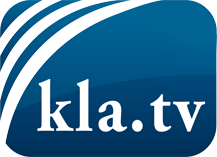 О чем СМИ не должны молчать ...Мало слышанное от народа, для народа...регулярные новости на www.kla.tv/ruОставайтесь с нами!Бесплатную рассылку новостей по электронной почте
Вы можете получить по ссылке www.kla.tv/abo-ruИнструкция по безопасности:Несогласные голоса, к сожалению, все снова подвергаются цензуре и подавлению. До тех пор, пока мы не будем сообщать в соответствии с интересами и идеологией системной прессы, мы всегда должны ожидать, что будут искать предлоги, чтобы заблокировать или навредить Kla.TV.Поэтому объединитесь сегодня в сеть независимо от интернета!
Нажмите здесь: www.kla.tv/vernetzung&lang=ruЛицензия:    Creative Commons License с указанием названия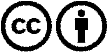 Распространение и переработка желательно с указанием названия! При этом материал не может быть представлен вне контекста. Учреждения, финансируемые за счет государственных средств, не могут пользоваться ими без консультации. Нарушения могут преследоваться по закону.